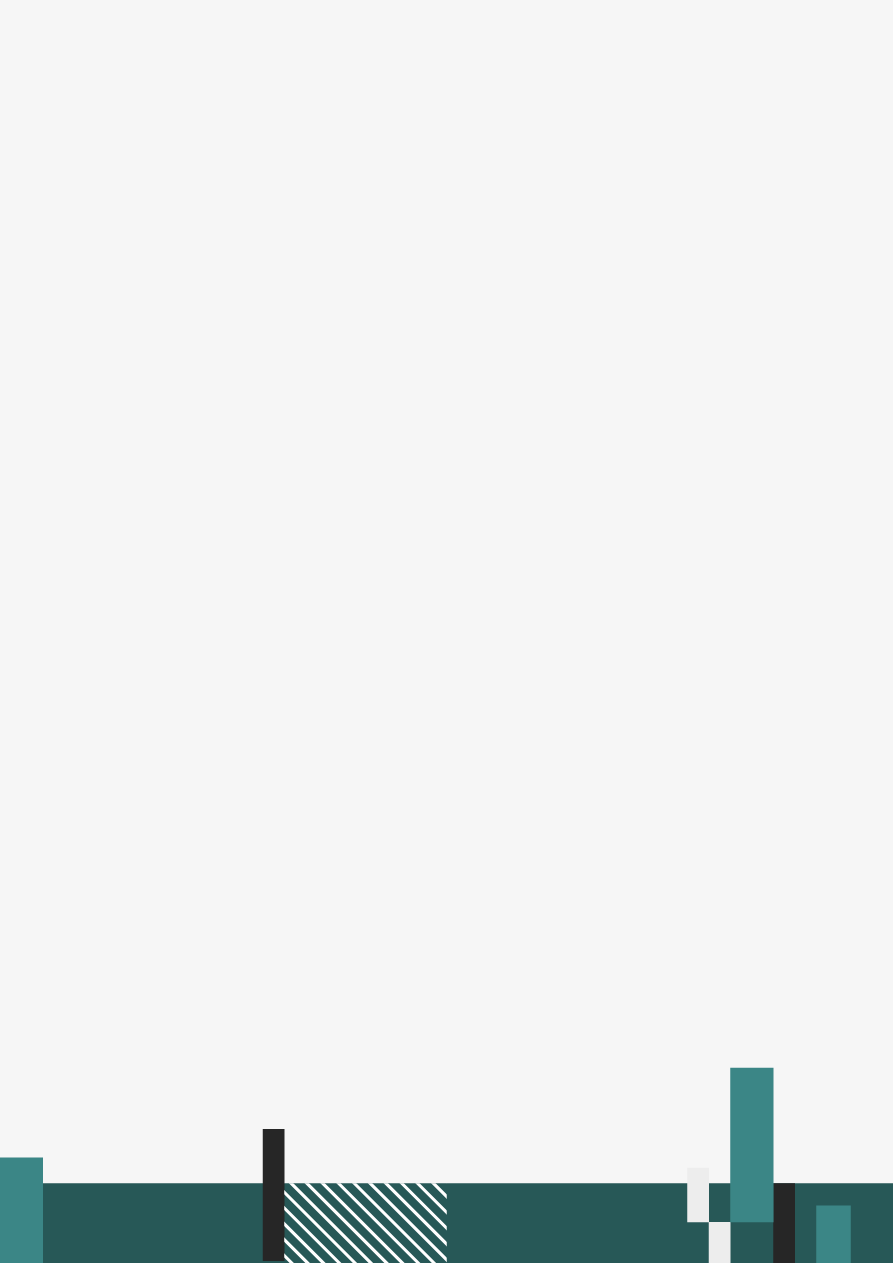 Mensagem [Trata-se de mensagem do dirigente máximo do órgão/entidade ao Tribunal de Contas do Estado de Minas Gerais. Sugere-se a apresentação concisa do relatório de gestão, elaborada, preferencialmente, pelo dirigente máximo responsável pela gestão no exercício de referência (prestador de contas) ou, em caso de impossibilidade, pelo dirigente máximo no exercício do cargo na data limite para entrega das contas (apresentador de contas), abordando, especialmente, os pontos da gestão do exercício que merecem destaque].Sumário: Visão Geral [Trata-se de exposição da organização do órgão/entidade e do ambiente externo. Sugere-se, para tanto, o seguinte conteúdo: o órgão/entidade, missão e visão; principais normas direcionadoras de sua atuação; estrutura organizacional e de governança (conselhos ou comitês de governança, mecanismos de supervisão, liderança, estratégia e comunicação com partes interessadas, entre outros que visam à boa governança); modelo de negócios, abrangendo insumos, atividades, produtos, impactos e beneficiários;  descrição dos principais processos de trabalho e produtos que contribuem para alcance dos resultados e para a geração de valor, apoiada, sempre que possível, em um diagrama de cadeia de valor; informações sobre contratos de gestão firmados e de que forma são integrados no valor gerado pela organização; relações com o ambiente externo e as partes interessadas; capital social e participação em outras sociedades, se aplicável.]Nononononononononono nononononono nononononoGovernança, estratégia e alocação de recursos  [Trata-se de exposição sobre a governança, estratégia e alocação de recursos do órgão/entidade. Sugere-se, para tanto, o seguinte conteúdo: como o órgão/entidade planejou o cumprimento da sua missão, os principais objetivos estabelecidos para o exercício de referência e para os seguintes, a vinculação desses objetivos aos objetivos estratégicos e à missão do órgão/entidade; o planejamento de recursos necessários para o alcance dos objetivos estabelecidos para o exercício e de como o órgão/entidade se preparou para obtê-los ou garantir sua obtenção; os principais programas, projetos e iniciativas, com demonstração dos recursos alocados a estes e às áreas relevantes da gestão que tenham contribuição decisiva para o alcance dos resultados, visando ao cumprimento da missão e alcance dos principais objetivos do órgão/entidade; a avaliação sobre como a estrutura de governança apoia o cumprimento dos objetivos estratégicos, especialmente em relação ao processo de tomada de decisão estratégica, à gestão de riscos e controles internos, à supervisão da gestão e ao relacionamento com a sociedade e as partes interessadas e consideração de suas necessidades e expectativas legítimas; os mecanismos, ações e atividades implementadas e determinadas pela alta administração do órgão/entidade para garantir a legalidade, a economicidade, a eficiência, a eficácia e a legitimidade de atos, processos e procedimentos da organização; a manifestação da alta administração e medidas adotadas em relação aos indicadores de governança e gestão, se houver.]Riscos, oportunidades e perspectivas: [Trata-se de exposição sobre os riscos, oportunidades e perspectivas do Órgão/Entidade. Sugere-se, para tanto, o seguinte conteúdo: quais são os principais riscos específicos identificados que podem afetar a capacidade do órgão/entidade de alcançar seus objetivos e como lida com essas questões; quais são as principais oportunidades identificadas que podem aumentar a capacidade do órgão/entidade atingir seus objetivos e as respectivas ações para aproveitá-las; as fontes específicas de riscos e oportunidades, que podem ser internas, externas ou, normalmente, uma combinação das duas; a avaliação, pelo órgão/entidade, da probabilidade de que o risco ou a oportunidade ocorram e a magnitude de seu efeito, caso isso aconteça, levando em consideração, inclusive, as circunstâncias específicas que levariam à ocorrência do risco ou da oportunidade.]Resultados e Desempenho da Gestão: [Trata-se de exposição sobre os resultados e o desempenho da gestão do órgão/entidade. Sugere-se, para tanto, o seguinte conteúdo: os resultados alcançados no exercício de referência, frente aos objetivos estabelecidos e às prioridades da gestão; apresentação resumida dos resultados das principais áreas de atuação e/ou de operação/atividades do órgão/entidade e dos principais programas, projetos e iniciativas, conforme a materialidade da contribuição dos segmentos na composição do resultado geral do órgão/entidade; a  avaliação equilibrada dos objetivos alcançados no exercício de referência e do desempenho em relação às metas e justificativas para o resultado obtido; a forma como está sendo realizado o monitoramento de metas não alcançadas e perspectivas para os próximos exercícios; a avaliação sobre os resultados das áreas relevantes da gestão que têm contribuição decisiva para o alcance dos resultados do órgão/entidade no exercício de referência, em face dos recursos que lhes foram alocados: orçamento e finanças; pessoas e competências; licitação e contratos; patrimônio e infraestrutura; e, sobre a tecnologia da informação.]Atendimento às exigências contidas na DN TCEMG nº 01/2019:[Trata-se de exposição para atendimento às exigências contidas na Decisão Normativa. Para tanto, sugere-se: descrever a execução do programa de trabalho por meio do cumprimento das metas físicas e financeiras; descrever as medidas adotadas com vistas a sanear eventuais disfunções estruturais ou conjunturais que prejudicaram ou inviabilizaram a execução das ações programadas; informar sobre a execução dos programas e ações do governo, de caráter estratégico; relatar, de forma  circunstanciada, contendo parecer conclusivo do dirigente máximo sobre a aplicação dos recursos repassados às OSCIPs; acrescentar outras informações consideradas relevantes e que não foram constaram nos demais itens deste relatório.]Sustentabilidade ambiental: [Trata-se de informações sobre as medidas de sustentabilidade ambiental adotadas no órgão/entidade. Para tanto, sugere-se o seguinte conteúdo: os critérios de sustentabilidade nas contratações e aquisições; as ações para redução do consumo de recursos naturais; e as ações de redução de resíduos poluentes.]Informações orçamentárias, financeiras e contábeis:[Trata-se de informações orçamentárias, financeiras e contábeis do órgão/entidade. Sugere-se, para tanto, o seguinte conteúdo: resumo da situação financeira contábil do órgão/entidade (saldos das principais contas e/ou grupos de contas, resultados, receitas e despesas) e da evolução no exercício de referência e em comparação com o último exercício;  principais fatos contábeis, contas ou grupos de contas, saldos e ocorrências relativos à atuação e à situação financeira do órgão/entidade no exercício; avaliação dos custos operacionais e resultados financeiros e não financeiros do órgão/entidade com base na evolução da situação contábil refletida no balanço, na demonstração de resultados e nas notas explicativas; as normas legais e técnicas adotadas nas atividades orçamentárias, financeiras e contábeis do órgão/entidade e mecanismos adotados pela alta administração e pelos responsáveis pela contabilidade para controle e garantia da confiabilidade, da regularidade e da completude, bem como abrangência dos lançamentos e procedimentos contábeis da organização; as  informações acerca do setor de contabilidade do órgão/entidade (estrutura, composição, competências, responsabilidades, nomes, cargos e período de atuação dos responsáveis pela contabilidade); as conclusões de auditorias independentes e/ou dos órgãos de controle público e medidas adotadas em relação a conclusões ou eventuais apontamentos;  esclarecimentos acerca da forma como foram tratadas as demonstrações contábeis, em caso de o órgão/entidade possuir em sua composição mais de uma entidade contábil.]Conclusão[Trata-se de relato conclusivo sobre a estratégia, a governança, o desempenho e as perspectivas do órgão/entidade que impactaram na geração de valor público e os resultados alcançados em face dos objetivos estabelecidos.]Apêndice 1Apêndice 2Apêndice 3Anexo 1Anexo 2Anexo 3